№ 60									25 марта 2016 годР Е Ш Е Н И ЕСобрания депутатов муниципального образования«Зеленогорское сельское поселение»Об определении адреса для размещения информации о деятельности администрации муниципального образования «Зеленогорское сельское поселение» в информационно – телекоммуникационной сети «Интернет»В соответствии с  Федеральным законом от 06 октября . № 131-ФЗ «Об общих принципах организации местного самоуправления в Российской Федерации», Уставом муниципального образования «Зеленогорское сельское поселение», в целях исполнения Федерального закона от 09.02.2009 № 8 – ФЗ «Об обеспечении доступа к информации о деятельности государственных органов, органов местного самоуправления», Собрание депутатов муниципального образования «Зеленогорское сельское поселение» РЕШАЕТ:Определить адрес для размещения информации о деятельности администрации муниципального образования «Зеленогорское сельское поселение» в информационно – телекоммуникационной сети «Интернет»: https://vip.gov.mari.ru/morki/zelenogorsk/Pages/proekt_recheniy.aspx Настоящее решение вступает в силу со дня его подписания.Контроль за исполнением настоящего решения возложить на постоянную комиссию по социальным вопросам и законности. Глава муниципального образования«Зеленогорское сельское поселение»,Председатель Собрания депутатов                                            Н.В.Гранатова«Зеленогорск ял кундем» муниципальный образованийындепутатше–влакын Погынжо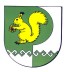 Собрание депутатов    муниципального образования  «Зеленогорское сельское поселение»